แผนพัฒนาคุณภาพ (Improvement Plan) ประจำปีการศึกษา 2564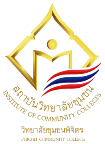 วิทยาลัยชุมชนพิจิตร  ระดับหลักสูตรอนุปริญญาสาขาวิชา การศึกษาปฐมวัย  ตามข้อเสนอแนะและแนวทางการพัฒนาปรับปรุง ของคณะกรรมการประเมินคุณภาพการศึกษาภายใน ประจำปีการศึกษา 2563ผ่านความเห็นชอบจากที่ประชุมคณะกรรมการสภาวิทยาลัยชุมชนพิจิตรในคราวประชุม ครั้งที่ …..…/………… วันที่ .........................................................................วิทยาลัยชุมชนพิจิตร  สถาบันวิทยาลัยชุมชนกระทรวงการอุดมศึกษา วิทยาศาสตร์ วิจัยและนวัตกรรมองค์ประกอบข้อเสนอแนะแนวทางการแก้ไข(แผนงาน/โครงการ/กิจกรรม)ผลลัพธ์ที่คาดว่าจะเกิดขึ้น(ตัวชี้วัดความสำเร็จ)ผลลัพธ์ที่เกิดขึ้นจริงบรรลุ (/)/ไม่บรรลุ (X)ผู้รับผิดชอบผู้กำกับภาพรวมการบริหารหลักสูตร ผู้รับผิดชอบควรพิจารณา ความเชื่อมโยงของกิจกรรมที่สำคัญที่มีผลกระทบต่อการจัดการเรียนการสอน และควรมีการวางแผนการดำเนินการให้เป็นขั้นตอนที่บูรณาการไปในทิศทางเดียวกัน  มีวัตถุประสงค์เป้าหมายชัดเจนและมีกระบวนการทำงานสุดท้ายได้ผลลัพธ์ที่เหมาะสม เป็นไปตามเป้าหมายที่หลักสูตรกำหนด และควรมีการวางแผนการประชุมในกิจกรรมต่าง ๆ ที่เกิดขึ้นในหลักสูตรเป็นประจำ1.หลักสูตรควรกำหนดระบบและกลไกในการบริหารหลักสูตร กำหนดกิจกรรมที่ต้องดำเนินการในแต่ละช่วงเวลา นำมาจัดทำเป็นแผนปฏิบัติการตลอดทั้งปี โดยระบุแผนปฏิบัติงานเป็นรายเดือนในกิจกรรมที่เกี่ยวข้องกับการจัดเรียนการสอน โดยกำหนดวิธีการทำงานในแต่ละช่วงเวลา และกำหนดกิจกรรมในช่วงเวลาที่มีการจัดการเรียนการสอน หากมีปัญหา หรือความไม่สมบูรณ์ของกิจกรรมเกิดขึ้นให้เขียนข้อเสนอแนะ และทำการปรับปรุงในรอบต่อไป/ระยะเวลาการจัดการศึกษา และทุกกิจกรรมจะต้องดำเนินการโดยนำ PDCA มากำกับการทำงาน 1.หลักสูตรมีการบริหารจัดการที่มีคุณภาพ มีการวางแผนทุกขั้นตอนในการทำงานมีการจัดการทรัพยากรทุกด้าน เพื่อใช้ในการดำเนินการ เช่น คน เงิน และวัสดุอุปกรณ์ต่าง ๆกับหลักสูตรอย่างเหมาะสม และส่งผลให้รายงานการประเมินตนเองมีประสิทธิภาพ และเกณฑ์การประเมินควรได้ระดับคะแนน 3.50 ขึ้นไป อาจารย์ประจำหลักสูตรอนุปริญญาสำนักวิชาการอาจารย์ประจำหลักสูตรทุกคนควรให้ความสำคัญ และรับผิดชอบต่อกิจกรรมต่าง ๆที่ได้รับมอบหมาย และร่วมมือทำงานไปในทิศทางเดียวกัน นอกจากนั้นควรทำความเข้าใจกับเกณฑ์การประกันคุณภาพที่สถาบันกำหนด และเขียนรายงานให้เข้าใจว่าทำกิจกรรมแต่ละอย่างอย่างไร จะทำให้การจัดทำแบบรายงานประเมินตนเอง (SAR) มีคุณภาพ มีข้อมูลที่เหมาะสม เป็นจริง และเป็นรายงานที่ทำให้เกิดประโยชน์ทั้งผู้ประเมิน นักศึกษา อาจารย์ สถาบัน หรือบุคคลอื่นที่สนใจ1.ควรสร้างความเข้าใจในความถูกต้องของเกณฑ์สิ่งที่เกณฑ์ต้องการ วิธีการจัดเก็บข้อมูลของแต่ละตัวบ่งชี้ นำมาจัดทำแบบรายงานประเมินตนเองแต่ละองค์ประกอบ โดยกำหนดระยะเวลาการจัดทำรายงานแต่ละองค์ประกอบที่ชัดเจน และงานประกันคุณภาพทำการตรวจสอบความถูกต้อง และให้ข้อเสนอแนะกับหลักสูตรนำไปปรับปรุง โดยกำหนดช่วงเวลาที่เหมาะสม ที่จะทำการตรวจสอบแต่ละองค์ประกอบได้สรุปผลการจัดทำ SAR สุดท้าย 2.หลักสูตรต้องมอบหมายงานให้อาจารย์แต่ละหลักสูตรรับผิดชอบแต่ละองค์ประกอบ และควรสร้างความเข้าใจกับเกณฑ์ประกันคุณภาพการศึกษามีการบริหารจัดการที่มีคุณภาพ มีการวางแผนทุกขั้นตอนในการทำงานมีการจัดการทรัพยากรทุกด้าน เพื่อใช้ในการดำเนินการ เช่น คน เงิน และวัสดุอุปกรณ์ต่าง ๆกับหลักสูตรอย่างเหมาะสม และส่งผลให้รายงานการประเมินตนเองมีประสิทธิภาพ และเกณฑ์การประเมินควรได้ระดับคะแนน 3.50 ขึ้นไป1.หลักสูตรมีการสร้างความเข้าใจโดยการจัดประชุมอาจารย์ประจำหลักสูตรให้เรียนรู้และสร้างความเข้าใจในเกณฑ์การประกันคุณภาพการศึกษา  2.หลักสูตร มอบหมายงานให้อาจารย์แต่ละหลักสูตรรับผิดชอบแต่ละองค์ประกอบ และควรสร้างความเข้าใจกับเกณฑ์ประกันคุณภาพการศึกษามีการบริหารจัดการที่มีคุณภาพ มีการวางแผนทุกขั้นตอนในการทำงานมีการจัดการทรัพยากรทุกด้าน เพื่อใช้ในการดำเนินการ เช่น คน เงิน และวัสดุอุปกรณ์ต่าง ๆกับหลักสูตรอย่างเหมาะสม และส่งผลให้รายงานการประเมินตนเองมีประสิทธิภาพ และเกณฑ์การประเมินควรได้ระดับคะแนน 3.50 ขึ้นไป อาจารย์ประจำหลักสูตรอนุปริญญา/ งานประกันฯสำนักวิชาการวิทยาลัยควรมีนโยบายการบริหารบุคลากรอย่างเหมาะสมในทุกหน่วยจัดการศึกษา โดยมีการแบ่งปันทรัพยากรร่วมกัน โดยเฉพาะอย่างยิ่งด้านอาจารย์ผู้สอนให้มีการปฏิบัติงานตรงกับความชำนาญและศาสตร์ของตนเอง และสามารถสอนได้ทุกกลุ่ม ทุกระดับ และทุกหน่วยจัดการศึกษา เพื่อสร้างมาตรฐานด้านการเรียนการสอนให้เป็นในรูปแบบเดียวกัน1.หลักสูตรอนุปริญญามีการจัดการศึกษาในหลายแต่ละพื้นที่ และมีอาจารย์ประจำวิชาที่แตกต่างกัน หลักสูตรควรให้อาจารย์ที่สอนตามรายวิชานั้นมาจัดทำแผนการเรียนการสอนร่วมกัน กำหนดหัวข้อรายละเอียดของการสอนในระยะเวลาที่ใกล้เคียงกัน แผนการสอนชุดเดียวกัน และใช้ใบงานในแต่ละหน่วยการเรียนรู้เหมือนกัน และวิธีการวัด และประเมินผลแบบทดสอบชุดเดียวกัน โดยประธานหลักสูตรทำหน้าที่กำกับการเรียนการสอน1.หลักสูตรอนุปริญญาจัดให้อาจารย์ที่สอนตามรายวิชา มาจัดทำแผนการเรียนการสอนร่วมกัน กำหนดหัวข้อรายละเอียดของการสอนในระยะเวลาที่ใกล้เคียงกัน แผนการสอนชุดเดียวกัน และใช้ใบงานในแต่ละหน่วยการเรียนรู้เหมือนกัน และวิธีการวัด และประเมินผลแบบทดสอบชุดเดียวกัน โดยประธานหลักสูตรทำหน้าที่กำกับการเรียนการสอนอาจารย์ประจำหลักสูตรอนุปริญญาสำนักวิชาการหลักสูตรมีการพัฒนาสื่อการสอน ที่เป็นสื่อทำมือ เพื่อดึงดูดความสนใจของเด็กตามวัยของผู้เรียนหลักสูตรควรเพิ่มการพัฒนาสื่อทางดิจิตอล เพื่อสามารถผลิตสื่อที่ทันสมัยและจูงใจผู้เรียน ตอนสนองความต้องการของกลุ่มเป้าหมายที่ทันเวลา และสามารถส่งผลให้ผู้เรียนได้ทำการพัฒนาสื่อการสอนตามสภาพพื้นที่ ที่เหมาะสม เช่น สภาพพื้นที่ห่างไกลสามารถที่จะใช้สื่อทำมือได้ แต่ถ้าเข้ามาในสภาพสังคมเมืองจะสามารถใช้สื่อการสอนที่เป็นเทคโนโลยีที่ทันสมัยได้1.สาขาวิชามีการพัฒนาสื่อการสอน ที่เป็นสื่อการสอนที่ทำมือ เพื่อดึงดูดความสนใจของเด็กตามวัยของผู้เรียนหลักสูตรมีการเพิ่มช่องทางการพัฒนาสื่อทางดิจิตอล เพื่อสามารถผลิตสื่อที่ทันสมัยและจูงใจผู้เรียน ตอนสนองความต้องการของกลุ่มเป้าหมายที่ทันเวลา และสามารถส่งผลให้ผู้เรียนได้ทำการพัฒนาสื่อการสอนตามสภาพพื้นที่ ที่เหมาะสม  หลักสูตรจัดให้มีการอบรมการพัฒนาสื่อการสอน ที่เป็นสื่อทำมือ และสื่อทางเทคโนโลยี อย่างเช่นการทำนิทานจากการทำการ์ตูนแอนมิเนชั่น หรือทำคลิป        ติ๊กต็อก เพื่อดึงดูดความสนใจของเด็กตามวัยของผู้เรียน   องค์ประกอบที่ 1การกำกับมาตรฐานหลักสูตร พบว่าหลักสูตรมีมีอาจารย์ที่มีคุณสมบัติตามเกณฑ์ที่วิทยาลัยชุมชนกำหนด แต่สิ่งที่ต้องคำนึงถึงคือการใช้บุคลากรจากภายนอก ต้องพิจารณาว่าอาจารย์เหล่านั้น จะให้ความสำคัญกับการช่วยเหลืออาจารย์ภายในดูแลนักศึกษาอย่างทั่วถึงหรือไม่ และบางหลักสูตรที่มีอาจารย์ภายในเพียงพอ แต่ดูแลนักศึกษาในระดับ ปวช./ปวส. สามารถนำมาเป็นอาจารย์ประจำหลักสูตรในระดับอนุปริญญาได้1. หลักสูตรต้องสร้างความเข้าใจเกี่ยวกับเกณฑ์มาตรฐานหลักสูตรว่า อาจารย์ประจำหลักสูตรต้องดูแลนักศึกษา แต่หลักสูตรใช้อาจารย์จากภายนอกมาเป็นอาจารย์ประจำหลักสูตร จะต้องดำเนินการดังนี้1.1. มอบหมายอาจารย์ที่อยู่ภายในหน่วยจัดซึ่งเป็นอาจารย์ที่สอนภายในสาขานั้น แต่บางส่วนอาจจะไม่ใช่อาจารย์ประจำหลักสูตร ภายในการกำกับของอาจารย์ประจำหลักสูตร1.2. หัวหน้าหน่วยจัดในเขตพื้นที่ได้รับมอบหมายจากประธานหลักสูตรให้ทำหน้าที่เป็นอาจารย์ที่ปรึกษา หรือมอบหมายให้อาจารย์ท่านอื่นที่ประจำในหน่วยงานนั้นทำหน้าที่ดูแลนักศึกษา1.3. ในส่วนของแม่ข่ายจะมีเจ้าหน้าที่หนึ่งคนทำหน้าที่ช่วยเหลือประธานหลักสูตรในการดำเนินการที่เกี่ยวข้องกับการบริหารหลักสูตร1.หลักสูตรมีความสมบูรณ์ในการบริหารจัดการมากขึ้นส่งผลให้การดำเนินการจัดทำแบบรายงานประเมินตนเองมีคุณภาพที่ดีขึ้น และเสร็จตามเวลาที่กำหนดอาจารย์ประจำหลักสูตรสำนักวิชาการองค์ประกอบที่ 2ผู้สำเร็จการศึกษามีจำนวนน้อยเมื่อเทียบกับจำนวนนักศึกษาที่รับเข้าในหลักสูตร หลักสูตรต้องหากลวิธีในการดูแลผู้เรียนให้มีความเข้าใจที่จะศึกษาต่อในหลักสูตรจนจบการศึกษา1.หลักสูตรต้องวิเคราะห์ข้อมูลพื้นฐานหลักสูตรสามปีต่อเนื่องในด้านจำนวนผู้เข้าศึกษา อัตราการคงอยู่ของผู้เรียนร้อยละของผู้เรียนที่สำเร็จการศึกษา อัตราการมีงานทำ ความก้าวหน้าของศิษย์เก่า2.นำข้อมูลมาวิเคราะห์เพื่อหาจุดเด่น และจุดอ่อนของหลักสูตรในการจัดการศึกษา3.อาจารย์ประจำหลักสูตร และผู้เกี่ยวข้องนำข้อมูลมาประชุมปรึกษาหารือ และหาแนวทางแก้ไข4.มอบหมายให้อาจารย์ หรือบุคลากรภายในหลักสูตรกำกับติดตาม หากมีปัญหานำเสนอที่ประชุม แก้ไข5.มอบนโยบายให้อาจารย์ที่ปรึกษาเพื่อแก้ปัญหาส่วนตัวของนักศึกษาแต่ละคน เพื่อนักศึกษาสามารถศึกษาต่อได้จะส่งผลให้อัตราการสำเร็จการศึกษาเพิ่มขึ้น1.อัตราการสำเร็จการศึกษาประจำปีการศึกษา 2564 - 2565 เพิ่มขึ้นร้อยละ 40อาจารย์ประจำหลักสูตร/อาจารย์ที่ปรึกษาสำนักวิชาการองค์ประกอบที่ 3หลักสูตรมีระบบและกลไกในการบริหารระบบอาจารย์ที่ปรึกษา มีการมอบหมายงาน แต่ไม่ได้แสดงถึงผลลัพธ์ที่เกิดขึ้น หลักสูตรควรหาวิธีการเฝ้าระวังว่ากระบวนการในการดูแลนักศึกษาจะส่งผลต่อผู้เรียนและทำให้ผู้เรียนมีความสุขได้อย่างไร และจะส่งผลให้อัตราการออกกลางคันของผู้เรียนลดลงได้อย่างไร1. หลักสูตรมีระบบและกลไกในการดูแลนักศึกษาโดยมอบหมายให้อาจารย์แต่ละบุคคลรับผิดชอบนักศึกษาอย่างชัดเจน และมีคู่มือตลอดจนการอบรมให้อาจารย์ที่ปรึกษามีความเข้าใจหน้าที่ และบทบาทของตนเอง2. หลักสูตรควรหาวิธีการแก้ไข โดยเพิ่มเทคนิคการกำกับติดตามผู้เรียนรายบุคคลที่อาจารย์แต่ละท่านรับผิดชอบ โดยบันทึกข้อมูลนักศึกษารายบุคคลเป็นลายลักษณ์อักษร 3. หลักสูตรควรสรุปเป็นลายลักษณ์อักษรว่าสามารถแก้ปัญหาส่วนตัว หรือปัญหาด้านการเรียนการสอนกับผู้เรียนได้อย่างไร โดยมีหลักฐานเชิงประจักษ์1.ระบบอาจารย์ที่ปรึกษามีประสิทธิภาพสามารถแก้ปัญหาผู้เรียนทุกระดับชั้นในหลักสูตรได้ส่งผลให้การแก้ไขปัญหาผู้เรียนทั้งด้านการเรียนการสอนและปัญหาชีวิตส่วนตัวได้ร้อยละ 80 ของผู้เรียนทั้งหมดอาจารย์ประจำหลักสูตร/อาจารย์ที่ปรึกษาสำนักวิชาการกระบวนการพัฒนานักศึกษาควรถูกนำมาบูรณาการกับการเรียน การสอน ไม่ใช่แยกกัน และนำมาเขียนข้อเสนอแนะว่ามีอะไรที่ควรนำมาบูรณาการและจะส่งผลลัพธ์ให้ผู้เรียนเป็นคนดีมีคุณภาพได้อย่างไรบ้าง1.การพัฒนานักศึกษาหลักสูตรควรนำผลลัพธ์จากโครงการพัฒนานักศึกษาที่มีการดำเนินการในปีนั้นมาพิจารณาว่ากิจกรรมโครงการที่งานพัฒนานักศึกษาดำเนินการสามารถที่จะพัฒนาศักยภาพของนักศึกษาในหลักสูตรอย่างไร และนำมาบูรณาการกับกิจกรรมเสริมหลักสูตรที่จัดในรายวิชาของหลักสูตรที่แสดงถึงทักษะชีวิต และเทคนิคการทำงานร่วมกับผู้อื่นที่ผู้เรียนจะได้จากกิจกรรมทั้งสองแหล่งนำมาบูรณาการในตัวผู้เรียน1.นักศึกษาปัจจุบัน และที่สำเร็จการศึกษาในปีการศึกษา 2564 จะพัฒนาตนเองในด้านความรู้ทางวิชาชีพ และสามารถนำความรู้ไปประยุกต์ใช้ในการปฏิบัติงานจริงผนวกกับกิจกรรมต่าง ๆที่ดำเนินการจากโครงการพัฒนานักศึกษา และกิจกรรมเสริมหลักสูตรในรายวิชา จะช่วยนักศึกษาคิดเป็น วิเคราะห์ได้ แก้ปัญหาได้ สื่อสารกับบุคคลทั่วไปได้เป็นอย่างดี มีวุฒิภาวะมีคุณธรรมจริยธรรม มีจิตอาสา ฯลฯ จะส่งผลให้ผู้สำเร็จการศึกษาจากหลักสูตรเป็นที่ยอมรับ และมีคุณค่ากับชุมชน และสังคมนั้น ๆอัตราการคงอยู่ของผู้เรียนในหลักสูตรมีจำนวนลดลงสูงมาก หลักสูตรควรวิเคราะห์หาสาเหตุและเสนอแนวทางการแก้ไขโดยเร่งด่วน1.นำข้อมูลจำนวนนักศึกษาที่รับไว้ และนักศึกษากำลังศึกษา แต่ละชั้นปี และนักศึกษาที่สำเร็จการศึกษาในปีนั้น นำมาวิเคราะห์ข้อมูลเพื่อหาสาเหตุว่า อัตราคงอยู่ของนักศึกษาลดลงด้วยสาเหตุใดในช่วงระยะเวลาที่ศึกษา 2.สรุปเป็นข้อมูลที่แสดงรายละเอียดของกระบวนการคงอยู่ของผู้เรียนในแต่ละรายชั้นปี และเฉพาะปีการศึกษานั้น ๆ โดยเก็บข้อมูลย้อนหลัง 3 ปี นำมาวิเคราะห์เพื่อพิจารณาว่า นักศึกษาโดยส่วนใหญ่ออกกลางคันด้วยสาเหตุใด อาจารย์ประจำหลักสูตรต้องนำมาวางแผน ปรึกษาหารือ เพื่อกำหนดแนวทางแก้ไข3.หลักสูตรจะต้องพิจารณาหาทางแก้ไขปัญหาที่ผู้เรียนออกกลางคันในทุกประเด็นที่กำหนด4.นำประเด็นต่าง ๆมาจัดวางกลยุทธ์ จัดระบบ และกลไกในการปฏิบัติงานกำหนดเป็นกระบวนการทำงานมอบหมายผู้รับผิดชอบนำสู่การปฏิบัติ มีการกำกับติดตามผลอย่างใกล้ชิด และพบปัญหานำมาปรับปรุงแก้ไข1.ร้อยละอัตราคงอยู่ และผู้สำเร็จการศึกษาของหลักสูตรเพิ่มขึ้น 70 %องค์ประกอบที่ 4หลักสูตรควรให้ความสำคัญกับการบริหารอาจารย์ โดยกำหนดให้มีการประเมินอาจารย์เมื่อครบสัญญาจ้าง มีการมอบหมายงานอย่างเหมาะสม ดูแลความสุขให้อาจารย์ในหลักสูตรได้อย่างดี และควรมีระบบของการพัฒนาบุคลากรทั้งอาจารย์ประจำและอาจารย์พิเศษอย่างเหมาะสม โดยเฉพาะการจัดทำแผนพัฒนาบุคลากรรายบุคคล (IDP) ระยะยาว และให้มีการติดตามผลลัพธ์ตามแผนพัฒนาที่กำหนดไว้ 1.หลักสูตรควรมีการประเมินอาจารย์ประจำหลักสูตรที่มาจากอาจารย์พิเศษ หรืออาจารย์ประจำที่มีสัญญาจ้างรายปีหากมีการมอบหมายงานบางส่วนให้อาจารย์ อาจารย์ไม่ดำเนินการ หรือดำเนินการอย่างขาดประสิทธิภาพ ซึ่งส่งผลกระทบต่อการประเมินหลักสูตร หลักสูตรจะต้องนำผลการดำเนินการนี้เสนอฝ่ายวิชาการเพื่อเปลี่ยนแปลงผู้รับผิดชอบ หากมีโอกาสจะต้องคัดเลือกคนที่มีคุณสมบัติที่เหมาะสมมาทำหน้าที่แทน เพื่อจะทำให้การบริหารงานของหลักสูตรเป็นไปตามเป้าหมายมีประสิทธิภาพยิ่งขึ้น และเกิดการพัฒนาอย่างต่อเนื่องผลการประเมินหลักสูตรในองค์ประกอบที่ 4 มีแนวโน้มสูงขึ้นโดยเฉลี่ยร้อยละ 80อาจารย์ประจำหลักสูตร/อาจารย์ที่ปรึกษาสำนักวิชาการองค์ประกอบที่ 5หลักสูตรควรระบุว่ารายวิชาที่ปรับปรุงหรือพิจารณาขึ้นมานั้นมีจุดเด่น อัตลักษณ์ที่แตกต่างจากหลักสูตรเดิมหรือสถาบันการศึกษาอื่น ๆ อย่างไรบ้าง อะไรคือความแตกต่างของหลักสูตรที่จะดึงดูดความสนใจของผู้เรียน และในปีการศึกษา 2563 ที่ผ่านมา หลักสูตรมีประเด็นความรู้ใหม่ๆ ที่เกิดขึ้นในโลกปัจจุบัน จะนำมาสอนนักศึกษาเพื่อความทันสมัยอย่างไรบ้าง1.หลักสูตรได้ดำเนินการพัฒนาหลักสูตรตามเกณฑ์ที่สถาบันกำหนดโดยมีการปรับปรุงหลักสูตรทุก 5 ปี แต่สถาบันเปิดโอกาสให้หลักสูตรพัฒนาโดยนำข้อมูลจากพื้นที่มาเป็นปัจจัยในการพัฒนาให้ตรงกับความต้องการของกลุ่มเป้าหมาย และเป็นไปตามอัตลักษณ์ ของหลักสูตร2. หลักสูตรการศึกษาปฐมวัย มีอัตลักษณ์ของหลักสูตรดังนี้  “สนุกในการเรียนรู้ อยู่อย่างปลอดภัย ใส่ใจทำดีมีจิตอาสา” และหลักสูตรได้นำอัตลักษณ์ของหลักสูตรมากำกับกระบวนการจัดการเรียนการสอนเพื่อให้ผู้เรียนในหลักสูตรอนุปริญญาสาขาวิชาการศึกษาปฐมวั มีศักยภาพความชำนาญ และมีความโดดเด่นตามอัตลักษณ์ ที่แตกต่างกับหลักสูตรอื่น ๆ ทั่ว ๆ ไป3. ในแต่ละปีสภาวะแวดล้อมของหลักสูตรมีการเปลี่ยนแปลงตลอดเวลาโดยเฉพาะมีเทคโนโลยีที่ทันสมัย หรือกฎระเบียบต่าง ๆที่เกิดขึ้นใหม่ ซึ่งผู้เรียนมีความจำเป็นต้องรู้ หรือปฏิบัติได้ แต่หลักสูตรยังไม่มีการปรับปรุงเพื่อให้ผู้เรียนได้มีความเข้าใจ และเปลี่ยนแปลงตามสภาพแวดล้อมที่เกิดขึ้น หลักสูตรจะต้องนำเทคโนโลยีใหม่ ๆ หรือสิ่งใหม่ ๆที่เกิดขึ้นในปัจจุบันมาให้ความรู้กับผู้เรียน เพื่อผู้เรียนจะได้มีศักยภาพในการประกอบอาชีพในอนาคตที่ดียิ่งขึ้น1. หลักสูตรมีอัตลักษณ์ที่แสดงความโดดเด่นและความแตกต่างจากคู่แข่งขันที่ส่งผลต่อการบริหารหลักสูตรให้ตรงกับอัตลักษณ์หลักสูตรมากยิ่งขึ้น2.มีรายวิชา หรือกระบวนการจัดการเรียนการสอนที่นำเนื้อหาที่ทันสมัย ที่เกิดขึ้นในปัจจุบัน และไม่ได้ระบุไว้ในหลักสูตรมาใช้ในการสร้างความเข้าใจให้กับผู้เรียน จะส่งผลให้ผู้สำเร็จการศึกษาของหลักสูตรสามารถแข่งขันในตลาดอาชีพได้อาจารย์ประจำหลักสูตรสำนักวิชาการกระบวนการในการจัดการเรียนการสอน การมอบหมายรายวิชาให้อาจารย์ผู้สอน เทคนิคการสอนออนไลน์ที่มีประสิทธิภาพ การสอนภาคปฏิบัติ การทำ Project ของผู้เรียน และการฝึกงานในสถานประกอบการ สิ่งเหล่านี้จะต้องแสดงรายละเอียด วิธีปฏิบัติที่ส่งผลให้ผู้เรียนมีคุณภาพยิ่งขึ้น ตลอดจนการติดตามผลลัพธ์ การเรียนรู้ของผู้เรียนและวิธีการทวนสอบที่เหมาะสมทั้งหมด จะส่งผลให้การจัดการเรียนการสอนมีประสิทธิภาพยิ่งขึ้น1. กระบวนการในการจัดการเรียนการสอนเพื่อให้เป็นการบริหารหลักสูตรให้มีคุณภาพ หลักสูตรต้องดำเนินการดังต่อไปนี้ 1.1. การจัดอาจารย์ผู้สอน ทั้งอาจารย์ประจำ และอาจารย์พิเศษหลักสูตรควรพิจารณาคุณสมบัติ ประสบการณ์ ความชำนาญการ และผลการประเมินความพึงพอใจอาจารย์ในรายวิชานั้นจากผู้เรียน และนำข้อมูลมาประชุมร่วมกันเพื่อพิจารณาจัดอาจารย์ผู้สอน เพื่อจัดหาอาจารย์ที่เหมาะสมมาจัดการเรียนการสอน1.2.หลักสูตรประชุมอาจารย์ผู้สอนเพื่อมอบหมายรายวิชาให้กับอาจารย์ผู้สอนแต่ละท่าน พร้อมมอบหมายให้อาจารย์แต่ละท่านต้องดำเนินการอย่างไรบ้างโดยให้ทำในรูปแบบ มคอ 3.และเสนอให้ส่ง มคอ 3 ภายใน 30 วัน เช่นรายวิชาใดต้องบูรณาการการเรียน การสอน กับวิจัย บริการวิชาการ ศิลปวัฒนธรรม รายวิชาใดต้องมีการทวนสอบ เพื่ออาจารย์ผู้สอนไปจัดทำแผนการสอนโดยระบุ กิจกรรมที่ต้องดำเนินการอย่างชัดเจน 1.3.ในการะบวนการจัดการเรียนการสอนหลักสูตรควรชี้แจงวัตถุประสงค์การสอนในรายวิชาเนื้อหา เทคนิควิธี กิจกรรมต่าง ๆ ที่จะดำเนินการ รวมทั้งเกณฑ์ การประเมินผล โดยให้ผู้เรียนมีส่วนร่วม1.4. อาจารย์ผู้สอนควรชี้แจงวัตถุประสงค์การสอนในแต่ละหน่วย และให้นักศึกษามีความเข้าใจบทเรียนก่อนเรียน และเมื่อจบตามระยะเวลาที่กำหนในหน่วยนั้นให้นักศึกษาสรุปว่าได้รับประโยชน์อะไรจากการเรียน1.5. เทคนิคการสอนทฤษฎี1.6. เทคนิคการสอนปฏิบัติ1.7. อุปกรณ์เทคโนโลยี โปรแกรมสำเร็จรูปที่ใช้ในการสอน1.8. เครื่องมือที่จำเป็นสำหรับวิชาชีพ1.9. วิธีการสอนที่เน้นผู้เรียนเป็นสำคัญ1.10. การทำโปรเจค / สิ่งประดิษฐ์ / วิจัย1.11. การฝึกปฏิบัติงานในสถานประกอบการ1.12. วิธีการวัด และประเมินผล1.13. กระบวนการดำเนินการต้องนำหลัก PDCA มาประยุกต์ใช้1.1. การจัดอาจารย์ผู้สอน ทั้งอาจารย์ประจำ และอาจารย์พิเศษหลักสูตรควรพิจารณาคุณสมบัติ ประสบการณ์ ความชำนาญการ และผลการประเมินความพึงพอใจอาจารย์ในรายวิชานั้นจากผู้เรียน และนำข้อมูลมาประชุมร่วมกันเพื่อพิจารณาจัดอาจารย์ผู้สอน เพื่อจัดหาอาจารย์ที่เหมาะสมมาจัดการเรียนการสอน1.2.หลักสูตรประชุมอาจารย์ผู้สอนเพื่อมอบหมายรายวิชาให้กับอาจารย์ผู้สอนแต่ละท่าน พร้อมมอบหมายให้อาจารย์แต่ละท่านต้องดำเนินการอย่างไรบ้างโดยให้ทำในรูปแบบ มคอ. 3   และเสนอให้ส่ง มคอ 3 ภายใน 30 วัน เช่นรายวิชาใดต้องบูรณาการการเรียน การสอน กับวิจัย บริการวิชาการ ศิลปวัฒนธรรม รายวิชาใดต้องมีการทวนสอบ เพื่ออาจารย์ผู้สอนไปจัดทำแผนการสอนโดยระบุ กิจกรรมที่ต้องดำเนินการอย่างชัดเจน 1.3.ในการะบวนการจัดการเรียนการสอนหลักสูตรควรชี้แจงวัตถุประสงค์การสอนในรายวิชาเนื้อหา เทคนิควิธี กิจกรรมต่าง ๆ ที่จะดำเนินการ รวมทั้งเกณฑ์ การประเมินผล โดยให้ผู้เรียนมีส่วนร่วม1.4. อาจารย์ผู้สอนควรชี้แจงวัตถุประสงค์การสอนในแต่ละหน่วย และให้นักศึกษามีความเข้าใจบทเรียนก่อนเรียน และเมื่อจบตามระยะเวลาที่กำหนดในหน่วยนั้นให้นักศึกษาสรุปว่าได้รับประโยชน์อะไรจากการเรียน1.5. เทคนิคการสอนทฤษฎี โดยผู้สอนมีเนื้อหาข้อมูลในรายวิชาอาจทำในรูปแบบเอกสารประกอบการสอน  Power Point ประกอบการบรรยาย หรือ อัดเป็นคลิปวิดิโอให้นักศึกษาได้ไปเรียนย้อนหลังได้เอง 1.6. เทคนิคการสอนปฏิบัติ โดยผู้สอนเน้นการมอบหมายงานให้ลงมือทำด้วยตนเอง ทั้งงานเดี่ยวและงานกลุ่ม1.7. อุปกรณ์เทคโนโลยี โปรแกรมสำเร็จรูปที่ใช้ในการสอน นักศึกษาจะมีคอมพิวเตอร์โน๊ตบุคเพื่อใช้งานในการสร้างสื่อหรือการสืบค้นข้อมูล หรือถ้าไม่มี ทางวิทยาลัยมีห้องคอมพิวเตอร์ให้สำหรับนักเรียนได้ใช้เทคโนโลยีในการปฏิบัติงานได้ หรือใช้โทรศัพท์มือถือเป็นเครื่องมือก็ได้1.8. เครื่องมือที่จำเป็นสำหรับวิชาชีพครู คือ คัตเตอร์ กรรไกร กระดาษ ผ้า กาว สี ด้าย เข็ม อุปกรณ์ต่างๆ ที่ใช้ในการผลิตสื่อการสอนที่ทำด้วยมือ1.9. วิธีการสอนที่เน้นผู้เรียนเป็นสำคัญ1.10. การทำโปรเจค / สิ่งประดิษฐ์ / วิจัย1.11. การฝึกปฏิบัติงานในสถานประกอบการ1.12. วิธีการวัด และประเมินผล1.13. กระบวนการดำเนินการต้องนำหลัก PDCA มาประยุกต์ใช้อาจารย์ประจำหลักสูตรสำนักวิชาการควรสร้างความเข้าใจเกี่ยวกับกระบวนการทวนสอบผลลัพธ์การเรียนรู้ในรายวิชาให้ตอบสนองเกณฑ์คุณภาพ 5 ด้าน ตามที่หลักสูตรกำหนด และควรพิจารณาว่าการจัดเรียนการสอนในแต่ละรายวิชาสามารถตอบวัตถุประสงค์กับผู้เรียนให้มีคุณสมบัติตามที่กำหนดไว้ได้อย่างไร1.ให้ความรู้กับอาจารย์ผู้สอนในเรื่องของการทวนสอบโดยฝึกอบรมเชิงปฏิบัติการ และเลือกอาจารย์ผู้สอนในหลักสูตรมากกว่า 25% ของรายวิชาทั้งหมดมาทวนสอบ1. ผลลัพธ์หลักสูตรมีกระบวนการทวนสอบเป็นไปตามเกณฑ์ TQF ของหลักสูตร และนำกิจกรรมทวนสอบไปบูรณาการกับการจัดการเรียนการสอนมีการประเมินผลจากผู้เรียน อาจารย์ผู้สอน และกรรมการทวนสอบ สรุปเป็นข้อเสนอแนะ เพื่อให้อาจารย์ผู้สอนในรายวิชานำไปพัฒนากระบวนการเรียนการสอน จะทำให้การสอนมีการปรับปรุง และมีประสิทธิภาพยิ่งขึ้นอบรมเชิงปฏิบัติการในการทำทวนสอบครั้งที่ 1 เมื่อวันที่ 8 มกราคม 2565 โดย ผศ.ปราณี พรรณวิเชียร เป็นวิทยากรโดยการนำรายวิชาในภาคการศึกษาที่ 2/2564 มาดำเนินการทวนสอบ อาจารย์ประจำหลักสูตรสำนักวิชาการองค์ประกอบที่ 6สิ่งสนับสนุนการเรียนรู้ทางกายภาพมีความเหมาะสม หลักสูตรควรคำนึงถึงสิ่งสนับสนุนการเรียนรู้ทางวิชาการเพิ่มเติม เช่น เครื่องมือ อุปกรณ์ โปรแกรมสำเร็จรูปต่าง ๆ ที่จำเป็นสำหรับหลักสูตร หากเครื่องมือยังไม่เพียงพอ หลักสูตรควรจัดหาสถานประกอบการที่มีเครื่องมือเหล่านี้ และทำ MOU กับสถานประกอบการเหล่านั้น เพื่อให้ผู้เรียนได้ฝึกปฏิบัติในสถานการณ์จริง1.สิ่งสนับสนุนทางวิชาการตามมาตรฐานหลักสูตรที่กำหนดไว้ควรมีเครื่องมืออุปกรณ์ ห้องปฏิบัติการ โปรแกรมสำเร็จรูปที่กำหนดไว้ดังนี้ 1.1.ทรัพยากรการเรียน    1.1.1 อาคารสถานที่หลักสูตรอนุปริญญาสาขาวิชาการศึกษาปฐมวัย จัดการเรียนการสอนโดยใช้อาคารเรียนของวิทยาลัยชุมชนพิจิตรแม่ข่าย และของหน่วยจัดการศึกษาสากเหล็กใช้ห้องเรียนของ โรงเรียนบ้านดงหลง ตำบลท้ายดงอำเภอชนแดนจังหวัดเพชรบูรณ์ 1.1.2 ห้องเรียน/ห้องปฏิบัติการ   1) จำนวนห้องเรียน แม่ข่ายมี 3 ห้องเรียน  สากเหล็กมี 1 ห้องเรียน เพื่อให้นักศึกษาได้ฝึกปฏิบัติการ  2)  ขนาดความจุของห้องเรียน จำนวน 30-50 ที่นั่งต่อหนึ่งห้องเรียน  3) วัสดุ ครุภัณฑ์ และอุปกรณ์ในการจัดการเรียนการสอนในห้องเรียน – เครื่องฉายภาพ (Projector)- จอรับภาพอัตโนมัติ- โต๊ะ เก้าอี้ (สำหรับอาจารย์ผู้สอน) - โต๊ะ เก้าอี้ (สำหรับผู้เรียน) - กระดานไวท์บอร์ด 4) จัดให้มี Wifi1.1.3 ห้องสมุด วิทยาลัยชุมชนพิจิตร มีห้องสมุดกลางของวิทยาลัย และหน่วยจัดสากเหล็กใช้ห้องสมุดของโรงเรียนบ้านดงหลง1.1.4 ห้องปฏิบัติการคอมพิวเตอร์นักศึกษาสามารถใช้บริการคอมพิวเตอร์ได้จากแหล่งเรียนรู้ต่าง ๆ ดังนี้   1) ห้องคอมพิวเตอร์อาคารเรียนบริหารธุรกิจของวิทยาลัยชุมชนพิจิตรแม่ข่าย จำนวน 4 ห้อง      2) ห้องคอมพิวเตอร์ของหน่วยจัดสากเหล็กใช้ห้องคอมของโรงเรียนบ้านดงหลง มีจำนวน 1 ห้อง  1.2 การจัดหาทรัพยากรการเรียนการสอน   จัดให้มีการสำรวจความต้องการใช้ทรัพยากรการเรียนการสอน จัดหาและกำกับดูแลการใช้ทรัพยากรการเรียนการสอน เพื่อให้เกิดประโยชน์สูงสุดต่อนักศึกษา  1.3 การประเมินความเพียงพอของทรัพยากร   จัดให้มีการสอบถามความพึงพอใจของอาจารย์และนักศึกษาที่มีต่อสิ่งสนับสนุนการเรียนและนำผลการประเมินความพึงพอใจมาเป็นแนวทางในการจัดหาสิ่งสนับสนุนการเรียน หลักสูตรได้ตรวจสอบอุปกรณ์เครื่องมือที่มีอยู่พบว่า เครื่องมือลำดับที่  1.1.2 คือ เครื่องฉายภาพ (Projector) มีไม่เพียงพอเนื่องจากที่มีอยู่คุณภาพการใช้งานเสื่อมลงมาก จอภาพมัวไม่ชัดเจน การใช้งานต้องฉายภาพไปที่ฝาผนัง ยังไม่มีจอรับภาพที่เป็นจอทีวี  ส่วนห้องเรียนปฐมวัยที่ต้องจัดไว้สำหรับการเรียนรู้หรือฝึกปฏิบัติในการจัดการเรียนรู้ยังไม่มีในหลักสูตร    หลักสูตรจึงดำเนินการจัดหาโดยการทำ MOU กับสถานประกอบการที่มีเครื่องมือเหล่านี้ และส่งนักศึกษาไปฝึกงานในหน่วยงานเหล่านี้ตามความเหมาะสม เพื่อให้ผู้เรียนได้เรียนตามมาตรฐานที่หลักสูตรกำหนด2. เอกสาร ตำราของหลักสูตรในห้องสมุด และในสาขามีจำนวน 10 ชุดวิชา เป็นเอกสารประเภทหนังสือเรียนของ มสธ ในสาขาวิชาพัฒนาการเด็กปฐมวัย และสามารถจัดหาเอกสารใหม่ ๆ ได้จากเว็บไซด์ต่าง ๆ จาก Google3.มีการประเมินความพึงพอใจของอาจารย์ และนักศึกษาเกี่ยวกับสิ่งสนับสนุนการเรียนรู้ที่เพียงพอ และเหมาะสม และนำข้อเสนอไปสู่การปรับปรุง และพัฒนา1.ผู้เรียนในหลักสูตรได้มีความรู้ และมีทักษะในการปฏิบัติตามมาตรฐานหลักสูตรอย่างครบถ้วน ส่งผลต่อคุณภาพของกระบวนการจัดการเรียนการสอนของหลักสูตร(**SAR ของหลักสูตรจะต้องดำเนินการให้เสร็จสิ้นภายในเดือนกันยายนมีการติดตามผลการดำเนินงานของหลักสูตรเพื่อดูความคืบหน้าเป็นระยะ ระยะที่ 1 มกราคม – มีนาคมระยะที่ 2 เมษายน – มิถุนายนระยะที่ 3 กรกฎาคม – สิงหาคม SAR  เขียนเสร็จเรียบร้อยแล้ว ระยะที่ 4 ตรวจสอบความถูกต้องของข้อมูล และพิสูจน์อักษรในแต่ละช่วงเวลาหากมีปัญหาต้องนำไปปรับปรุงแก้ไขโดยทันที และในแต่ระยะ หลังจากกรรมตรวจสอบแล้วต้องนำเสนอ อนุกรรมการวิชาการพิจารณา**)อาจารย์ประจำหลักสูตรสำนักวิชาการ